Friday 16th September 2016Dear Friends, We are Squirrel Class (Year Five and Six) at Andoversford Primary School- a small village school near Cheltenham. This term, our topic is the ‘Wondercrump World of Dahl’ in celebration of the Roald Dahl 100 year! We are being inspired by his fantastical stories, and are writing (and illustrating) our own book. We will then do our best to create an ebook as well as paperbacks of our work!We’d really like your help to decide what type of story it should be. We have designed a simple questionnaire, and were wondering if your class could complete it and send the results back to us. We have made it so that your teacher could ask for hands up and do a tally, and e-mail us the results.  Easy Peasy!  This means that we can use all of the results that we get from lots of different schools to influence what type of book we write- so that we know it would be popular with other Key Stage Two children. We would really appreciate your help! Please return your results to our teacher, Miss Thomas, at:  megan.thomas@andoversford.gloucs.sch.uk or Squirrel Class, Andoversford Primary School, Old Gloucester Road, Cheltenham, Glos GL50 1EG    						by 15th OctoberThank you for your help! We will let you know about our book when it is finished, and you can keep track of how we are doing on our blog at https://squirrelclass.edublogs.org/Best wishesSquirrel Class What is your age?   7-8 years 		_____      9- 10 years 		_____  			      11-12 years 		_____What is your gender? 	Male 		_____Female 	_____Which of these genres of fiction book is your favourite?Comedy/ silly	_____	Action/ Adventure 	_____Romance   	  	_____	Spooky 	   	     	_____War              	_____	Diary 			_____Animals        	_____	 Historical stories 	_____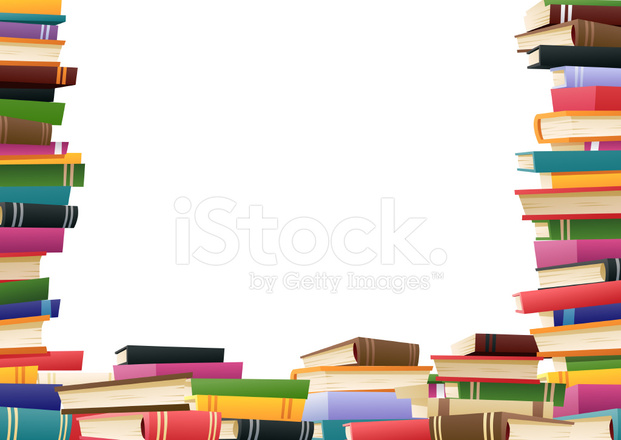 Which of these authors do you prefer?     Roald Dahl		                                _____			     David Walliams                                      _____     Jacqueline Wilson                                  _____     JK Rowling		                                _____			    Suzanne Collins (Hunger Games)             _____          Jeff Kinney (Diary of a Wimpy Kid)       _____    JRR Tolkein (The Hobbit)                      _____    Michael Morpurgo                                  _____Which is your favourite of these characters?Greg Heffley 		_____		The BFG 			_____Hermione Granger      _____		Harry Potter		_____Horrid Henry 		_____		Miss Truchbull		_____Voldemort 			_____		Katniss Everdeen        _____Do you prefer the character to be:	Male    _____Female _____a) Do you like pictures in your books?	Yes  _____	No   _____     b)  If yes, do you like them to be in colour?  Yes _____	       No _____What is your preferred length of book?Small (1-100 pages)	_____	Large (300+)     _____   Medium (100- 300 pages)   _____ Any other comments: _____________________________________________________________________________________________________________________________________________________________________________________		